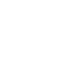 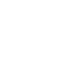                                        НОВООДЕСЬКА МІСЬКА РАДА                                          МИКОЛАЇВСЬКОЇ ОБЛАСТІ                             ВИКОНАВЧИЙ КОМІТЕТ                     Р І Ш Е Н Н Я 07 грудня 2023 року                          м. Нова Одеса                                                 №  296Про   проведення    перевірки    домогосподарств, власник        якого        подав       документи       на компенсацію      витрат     відповідно    Постанови КМУ № 333 від 19.03.2022р. за листопад 2023 рокуКеруючись статтями 30, 34 Закону України "Про місцеве самоврядування в Україні", відповідно до Постанови КМУ від 19 березня 2022 року № 333, враховуючи лист Міністерства з питань реінтеграції тимчасово окупованих територій України від 12 вересня 2023 року № 22/5.2-8586-23, виконавчий комітет міської радиВИРІШИВ:Уповноважити працівників виконавчого комітету міської ради:- Швець Дарію Петрівну; - Косенчука Олександра Володимировича;- Назарова Валерія Вікторовича протягом строку розгляду заяви особи, яка розмістила внутрішньо переміщених осіб та подала заяву про отримання компенсації за листопад 2023 року, провести перевірку достовірності наведених у заяві відомостей за наступними адресами:- адреса, власник Космовський Іван Афанасійович- адреса,  власник Мельник Тетяна Іванівна 2. Уповноваженим працівникам здійснити перевірку шляхом фізичного відвідування місця розміщення внутрішньо переміщених осіб, зокрема з метою перевірки факту такого розміщення, його безоплатності, кількості розміщених осіб та умов їх проживання, документів, що посвідчують особу, свідоцтва про народження малолітньої дитини, яка є внутрішньо переміщеною особою (у тому числі електронне відображення інформації, що міститься у таких документах), довідки про взяття на облік внутрішньо переміщеної особи або електронної довідки, яка підтверджує факт внутрішнього переміщення і взяття на облік такої особи.3. За результатами перевірки уповноваженим працівникам скласти акт довільної форми, в якому зазначити результати перевірки, факти щодо достовірності наведених у заяві відомостей або їх невідповідність.4. Контроль за виконанням цього рішення покласти на заступника міського голови    Журбу І.М.Міський голова                                                                                  Олександр ПОЛЯКОВ